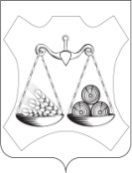 АДМИНИСТРАЦИЯ ВАХРУШЕВСКОГО ГОРОДСКОГО ПОСЕЛЕНИЯСЛОБОДСКОГО РАЙОНА КИРОВСКОЙ ОБЛАСТИПОСТАНОВЛЕНИЕпгт  ВахрушиВ соответствии со ст. ст. 11, 13 и 72 Земельного кодекса РФ, частью 2 статьи 14.1 Федерального Закона Российской Федерации от 6 октября 2003 года № 131-ФЗ "Об общих принципах организации местного самоуправления в Российской Федерации", Уставом Вахрушевского городского поселения, постановлением администрации Вахрушевского городского поселения от 07.10.2019 № 220 «О разработке, реализации и оценке эффективности реализации муниципальных программ Вахрушевского городского поселения»,  Администрация Вахрушевского городского поселения  ПОСТАНОВЛЯЕТ:Внести в  муниципальную программу «Использование и охрана земель на территории Вахрушевского городского поселения»  на 2021-2026 годы, утвержденную постановлением администрации Вахрушевского городского поселения от 27.09.2021 № 209  (далее – Программа) следующее изменение: 	изложить приложение № 2 в новой редакции согласно приложению.	2. Опубликовать настоящее постановление в официальном печатном издании поселения «Информационный бюллетень» и на сайте администрации Вахрушевского городского поселения в информационно-телекоммуникационной сети «Интернет».Глава администрацииВахрушевского городского поселения				М.В. ЕфремовПриложение № 2к муниципальной Программе «Использование и охрана земель на территории Вахрушевского городского поселения» на 2021-2026  годыУТВЕРЖДЕНО:Постановлением администрацииВахрушевского городского поселенияОт 16.03.2022 № 110План мероприятийпо реализации Муниципальной программы «Использование и охрана земель на территории Вахрушевского городского поселения» на 2021-2026  годына 2022 год16.03.2022№110О внесении изменений в  муниципальную программу «Использование и охрана земель на территории Вахрушевского городского поселения»  на 2021-2026 годыСтатусНаименование муниципальной программы, отдельного мероприятия, мероприятия, входящего в состав отдельного мероприятияОтветственный исполнитель (Ф.И.О., должность)СрокСрокИсточники финансированияФинанси-рование на очередной финансовый год, тыс. рублейОжидаемый результат реализации мероприятия муниципальной программы (краткое описание)СтатусНаименование муниципальной программы, отдельного мероприятия, мероприятия, входящего в состав отдельного мероприятияОтветственный исполнитель (Ф.И.О., должность)начало реализа-цииокончание реализа-цииИсточники финансированияФинанси-рование на очередной финансовый год, тыс. рублейОжидаемый результат реализации мероприятия муниципальной программы (краткое описание)программа«Использование и охрана земель на территории Вахрушевского городского поселения» на 2021-2026  годыСпециалист по градостроительству и землеустройству 01.01.202231.12.2022 всего0программа«Использование и охрана земель на территории Вахрушевского городского поселения» на 2021-2026  годыСпециалист по градостроительству и землеустройству 01.01.202231.12.2022федеральный бюджет0программа«Использование и охрана земель на территории Вахрушевского городского поселения» на 2021-2026  годыСпециалист по градостроительству и землеустройству 01.01.202231.12.2022областной бюджет0программа«Использование и охрана земель на территории Вахрушевского городского поселения» на 2021-2026  годыСпециалист по градостроительству и землеустройству 01.01.202231.12.2022местный бюджет0программа«Использование и охрана земель на территории Вахрушевского городского поселения» на 2021-2026  годыСпециалист по градостроительству и землеустройству 01.01.202231.12.2022иные внебюджетные источники0Отдельное мероприятиеРазъяснение гражданам земельного законодательства РФ01.01.202231.12.2022 всего0Отдельное мероприятие Организация мероприятий по недопущению образования стихийных, несанкционированных свалок на землях поселения, нейтрализации их негативного воздействия на окружающую среду01.01.202231.12.2022 всего0Отдельное мероприятие Выявление пустующих и нерационально используемых земель01.01.202231.12.2022 всего0Отдельное мероприятие Осуществление  контроля за своевременной уплатой земельного налога01.01.202231.12.2022 всего0Отдельное мероприятиеКонтроль за законностью оснований пользования земельными участками в границах городского поселения01.01.202231.12.2022всего0Отдельное мероприятиеВыявление фактов самовольного занятия земельных участков01.01.202231.12.2022всего0